ΕΛΛΗΝΙΚΗ ΔΗΜΟΚΡΑΤΙΑ		ΗΛΕΚΤΡΟΝΙΚΗ ΑΠΟΣΤΟΛΗ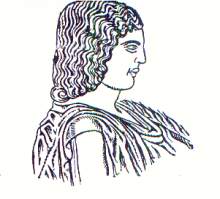 ΓΕΩΠΟΝΙΚΟ ΠΑΝΕΠΙΣΤΗΜΙΟ ΑΘΗΝΩΝΣ Χ Ο Λ Η  Ε Π Ι Σ Τ Η Μ Ω Ν  των  Ζ Ω Ω ΝΚοσμήτωρ: Ι. Οικονομόπουλος, Καθηγητής	 Αθήνα, 04.06.2024Τηλ.:210 529 4383. Fax: 210 529 4388.		 Αρ. Πρωτ.: 52email: ikonomop@aua.grΓΡΑΜΜΑΤΕΙΑ ΚΟΣΜΗΤΕΙΑΣ		Προς: Όργανο Διενέργειας ΕκλογώνΠληροφορίες: Δελημήτρος Κώστας			 (Ο.Δ.Ε.) ανάδειξης εκπροσώπουΤαχ. Δ/νση: Ιερά Οδός 75,					 Ε.Τ.Ε.Π. στην Κοσμητεία τηςΒοτανικός 118 55, Αθήνα					 Σχολής Επιστημών των ΖώωνΤηλ.: (+30) 210 529 4430				Κοιν: Δ/νση Διοικητικού ΓΠΑ, Τμήμα Β΄Email kdel@aua.gr						Οργάνωσης και Τεκμηρίωσης ΓΠΑΘ Ε Μ Α: “Ορισμός Οργάνου Διενέργειας Εκλογών (Ο.Δ.Ε.) για την ανάδειξη εκπροσώπων της κατηγορίας Ειδικού Τεχνικού Εργαστηριακού Προσωπικού (Ε.Τ.Ε.Π.) στην Κοσμητεία της Σχολής Επιστήμων των Ζώων με θητεία από 01.09.2024 έως 31.08.2025”Ο Κοσμήτορας της Σχολής Επιστημών των Ζώωντου Γεωπονικού Πανεπιστημίου ΑθηνώνΈχοντας υπόψη:Τις διατάξεις των άρθρων 28, 29 και 41 του ν. 4957/2022 ( Α’ 141) «Νέοι ορίζοντες στα Ανώτατα Εκπαιδευτικά Ιδρύματα: Ενίσχυση της ποιότητας, της λειτουργικότητας και της σύνδεσης των Α.Ε.Ι. με την κοινωνία και λοιπές διατάξεις».Την παρ. 7 άρθ. 7 της υπό στοιχεία 123024/Ζ1/06.10.2022 Κοινής Υπουργικής Απόφασης (ΦΕΚ 5220/Β΄/07.10.2022) «Καθορισμός της διαδικασίας ανάδειξης των μονομελών οργάνων των Μονοτμηματικών Σχολών, των Τμημάτων, των Τομέων και λοιπών μονομελών οργάνων των Ανώτατων Εκπαιδευτικών Ιδρυμάτων (Α.Ε.Ι.), των εκπροσώπων των μελών Διδακτικού Ερευνητικού Προσωπικού (Δ.Ε.Π.), Ειδικού Εκπαιδευτικού Προσωπικού (Ε.Ε.Π.), Εργαστηριακού Διδακτικού Προσωπικού (Ε.ΔΙ.Π.), Ειδικού Τεχνικού Εργαστηριακού Προσωπικού (Ε.Τ.Ε.Π.) και των φοιτητών στα συλλογικά όργανα των Α.Ε.Ι.».Τη με αριθμ. 119929/Ζ1/30.09.2022 διευκρινιστική εγκύκλιο του ΥΠΑΙΘ με θέμα «Παροχή διευκρινίσεων σχετικά με την εφαρμογή των διατάξεων του ν. 4957/2022 για τη συγκρότηση, οργάνωση και λειτουργία συλλογικών οργάνων των ΑΕΙ και των ακαδημαϊκών μονάδων τους και λοιπά θέματα».Τις διατάξεις του άρθρου 192 του ν. 4823/2021 «Αναβάθμιση του σχολείου, ενδυνάμωση των εκπαιδευτικών και άλλες διατάξεις.» (Α' 136).Τις διατάξεις του ν. 4727/2020 «Ψηφιακή διακυβέρνηση (Ενσωμάτωση στην Ελληνική Νομοθεσία της Οδηγίας (ΕΕ) 2016/2102 και της Οδηγίας (ΕΕ) 2019/1024) – Ηλεκτρονικές Επικοινωνίες (Ενσωμάτωση στο Ελληνικό Δίκαιο της Οδηγίας (ΕΕ) 2018/1972) και άλλες διατάξεις» (Α΄184).Τις διατάξεις του Κανονισμού (ΕΕ) 2016/679 του Ευρωπαϊκού Κοινοβουλίου και του Συμβουλίου της 27ης Απριλίου 2016 για την προστασία των φυσικών προσώπων έναντι της επεξεργασίας των δεδομένων προσωπικού χαρακτήρα και για την ελεύθερη κυκλοφορία των δεδομένων αυτών και την κατάργηση της οδηγίας 95/46/ΕΚ (Γενικός Κανονισμός Προστασίας Δεδομένων – ΓΚΠΔ/General Data Protection Regulation – GDPR).Τις διατάξεις του ν. 4624/2019 «Αρχή Προστασίας Δεδομένων Προσωπικού Χαρακτήρα, μέτρα εφαρμογής του Κανονισμού (ΕΕ) 2016/679 του Ευρωπαϊκού Κοινοβουλίου και του Συμβουλίου της 27ης Απριλίου 2016 για την προστασία των φυσικών προσώπων έναντι της επεξεργασίας δεδομένων προσωπικού χαρακτήρα και ενσωμάτωση στην εθνική νομοθεσία της Οδηγίας (ΕΕ) 2016/680 του Ευρωπαϊκού Κοινοβουλίου και του Συμβουλίου της 27ης Απριλίου 2016 και άλλες διατάξεις» (Α΄137).Την υπό στοιχεία 5204/11.11.2021 Υπουργική Απόφαση για τη Λειτουργία ψηφιακής κάλπης «ΖΕΥΣ» (Β΄5244).Τη με αριθμ. 879/07.02.2023 διαπιστωτική πράξη του Πρύτανη του Γεωπονικού Πανεπιστημίου Αθηνών (152/23.02.2023 ΦΕΚ τ. Υ.Ο.Δ.Δ.) που αφορά στην εκλογή του Κοσμήτορα της Σχολής Επιστημών των Ζώων με θητεία έως 31.08.2025.Τη με αριθ. Πρωτ. 23/18.04.2024 Προκήρυξη Εκλογών για την ανάδειξη εκπροσώπων των μελών του Εργαστηριακού Διδακτικού Προσωπικού (Ε.Τ.Ε.Π.) στην Κοσμητεία της Σχολής Επιστήμων των Ζώων με θητεία από 01.09.2024 έως 31.08.2025.Την υποβολή υποψηφιοτήτων (δύο αιτήσεις) για την εν λόγω κατηγορία προσωπικού (Αρ. Πρωτ: 42/17.05.2024 και 43/17.05.2024).Τον αριθμό των υπηρετούντων μελών της κατηγορίας Ε.Τ.Ε.Π. στη Σχολή Επιστήμων των Ζώων.Τη διενέργεια ηλεκτρονικής κλήρωσης μεταξύ των μελών της οικείας κατηγορίας προσωπικού, η οποία πραγματοποιήθηκε στις 03.06.2024, ημέρα Δευτέρα και ώρα 09:00 π.μ. σύμφωνα με τα οριζόμενα στο άρθρο 41 του ν. 4957/2022 (Α’ 141) και στην παρ. 5 του άρθρου 9 της υπό στοιχεία υπό στοιχεία 123024/Ζ1/06.10.2022 ΚΥΑ (Β’ 5220) και μετά τη λήξη υποβολής υποψηφιοτήτων (20.05.2024).ΑΠΟΦΑΣΙΖΕΙτον ορισμό του Οργάνου Διενέργειας Εκλογών (Ο.Δ.Ε.), το οποίο θα έχει την ευθύνη διεξαγωγής της εκλογικής διαδικασίας (με ηλεκτρονική ψηφοφορία) για την ανάδειξη εκπροσώπων των μελών του Ειδικού Τεχνικού Εργαστηριακού Προσωπικού (Ε.Τ.Ε.Π.) με θητεία από 01.09.2024 έως 31.08.2025 στη Συνέλευση του Τμήματος Επιστήμης Ζωικής Παραγωγής, το οποίο προέκυψε κατόπιν ηλεκτρονικής κλήρωσης, ως ακολούθως:Ορίζεται η κα.  ΜΠΙΝΙΑΡΗ Ευγενία, Μέλος Ε.Τ.Ε.Π. της Σχολής Επιστήμων των Ζώων, η οποία αναλαμβάνει τα καθήκοντα του Ο.Δ.Ε. για την εν λόγω εκλογική διαδικασία.Οι εκλογές θα πραγματοποιηθούν με ηλεκτρονική ψήφο μέσω του Ειδικού Πληροφοριακού Συστήματος («Ψηφιακή Κάλπη ΖΕΥΣ») του Εθνικού Δικτύου Υποδομών Τεχνολογίας και Έρευνας σύμφωνα με την υπό στοιχεία 5204/11.11.2021 Υπουργική Απόφαση για τη Λειτουργία ψηφιακής κάλπης «ΖΕΥΣ» (Β΄5244).Κατά τα λοιπά, αναφορικά με τον τρόπο διενέργειας των εκλογών, εφαρμογή έχει η με αριθμ. 123024/Ζ1/06.10.2022 Κοινή Υπουργική Απόφαση (Β’ 5220).Ο Κοσμήτορας*Ιωάννης ΟικονομόπουλοςΚαθηγητήςΣΥΝΗΜΜΕΝΑ:α) Προκήρυξη Εκλογών με αρ. πρωτ. 23/18.04.2024.β) Αιτήσεις υποψηφιότητας (αρ. πρωτ. 42/17.05.2024 και 43/17.05.2024).ΚΟΙΝΟΠΟΙΗΣΗ:1. Πρύτανη Γ. Π. Α.2. Μέλη Ε.Τ.Ε.Π. του Τμήματος Ε.Ζ.Π. Γ.Π.Α.3. Σύλλογος Μελών Ε.Τ.Ε.Π. Γ. Π. Α.Η υπογραφή έχει τεθεί στο πρωτότυπο που τηρείται στο Αρχείο της Γραμματείας της Σ.Ε.Ζ.